Application form2023 Innovation Award17th editionIn order to answer to the current and future innovation challenges for the sector, the categories of the 2023 innovation awards will be as follows:"Wine-growing", rewarding the innovative company in the wine sector."Oenology", rewarding the innovative company in the producing process sparkling wines."Technological innovation Process, products and consumables", rewarding the company developing innovative concepts, production processes or products in the wine area."Marketing, service innovation ", rewarding the company which will present a marketing or service innovation, in the field of wines."Corporate Social Responsibility (CSR)"in order to set an example of the actions implemented by a company in the wine sector to limit the negative impacts of its activity and improve its environment, whether human, social or natural.In all categories, particular attention will be given to applications taking into account sustainable development aspects.This file must be completed and returned by April 21, 2023 - 5 p.m. (French time) at the lastest by email to: desmaret@epernay-agglo.fr
Please add any document allowing us to better assess your project.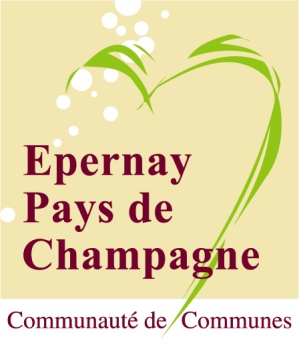 The companyCompany Name :	Head quarter :	Postal code :	City:	Country :	Website :	Legal form :	Siret number:	APE code:	Activity area :	Does the company belong to a group :	□ Yes  □ NoIf yes, which :	Company workforce:□ 1 to 9 employees	□ 10 to 49	□ 50 to 249	□ 250 to 4999	□ more than 5000The managerLast name : 	First name :	Function :	E-mail :	Phone :	The person in charge of the file (if different from the manager)Last name : 	First name :	Function :	E-mail :	Phone :	Description of the innovationDescription of the innovative product, process or service:														What is the innovative and/or exemplary nature of this product/process/service in your sector of activity? :													What process/idea is at the origin of this innovation (study of the competitive environment, customer demand, regulatory change, modification of the economic environment, scientific discovery, etc.)?				At what stage of development is this innovation (R&D, prototype, imminent marketing, marketing in progress, etc.)? :				Has this innovation been subject to intellectual property protection? If so, which one and on what date?				Was this innovation rewarded? A prize?				What resources (human, technical, financial, etc.) were needed to develop this innovation?							Did you ask for support in the development of this innovation?(e.g. BPI, innovation agency, local development agency, consular chamber, regional council, research laboratory, INPI, network technology service, research tax credit, etc.)If not why ?If so, which ones and what is your assessment?What economic, social and/or environmental objectives do you foresee for this innovation?:							What means do you devote to the achievement of these objectives?							Have you planned to seek external support to achieve these objectives? □ Yes □ NoIf yes, which one?							Files attached: All documents likely to provide the necessary additions to the deliberation of the jury (audiovisual supports, accounting elements, etc.) may be attached to this application file.For CSR award applicationsWhat are the CSR issues related to your activity?Briefly present the project, its objectives, its consistency with your company's CSR challenges/ambitions, its duration over time, its impactsWhat is/are the exemplary character(ies) to remember from this project?Certification of debts and regulations:I, the undersigned, ……………………..………………………………………………………………..acting as …………………………………………………………………….……..…on behalf of the company …………………………………………………………..…………………………..,certify on my honor:The veracity of the information provided in this file.Be up to date with the company’s tax and social security debts.Accept without reservation the rules of the 2023 innovation award and in no way contest the conditions of organization of this award or its results.That the innovation presented complies with European directives relating to health and safety.	Done at ………………………………………………….	The ………………………………………………….	Company stamp	SignaturePrivacy :This application file and all attached documents are subject to confidentiality and are intended solely to enable the jury to analyze and select the candidates. No public use may be made of the documents provided.Press communication:I authorize		I don't allowthe Epernay Coteaux et Plaine de Champagne Agglomeration Community to disseminate the information below as part of the organization of the 2023 VITEff Innovation awardCompany Name :	Press contact:	Designation of the innovation:	Brief description of the innovation:	202020212022Outlook 2023Turnover before taxExport shareOperating resultBalance sheet total